Сегодня вручили членам территориальной избирательной комиссии Полысаевского городского округа с правом решающего голоса удостоверения, выданные избирательной комиссии Кемеровской области – Кузбасса. Председатель ТИК – Л.Г. Капичникова вручила удостоверение заместителю председателя ТИК – А.А. Гудовой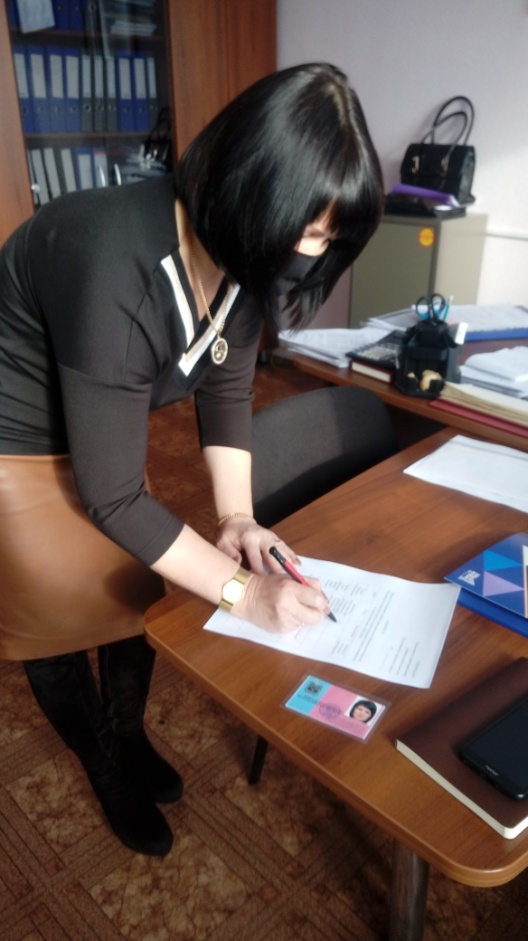 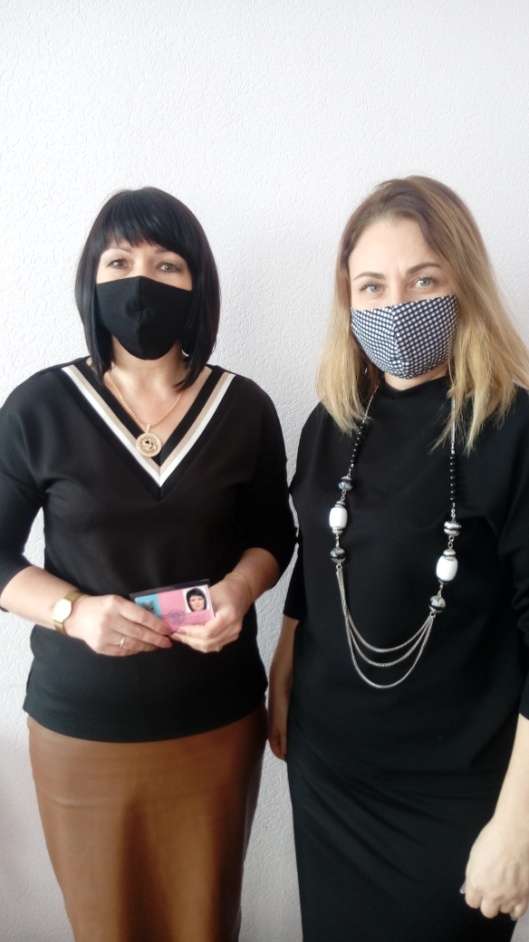 